Publicado en  el 10/03/2017 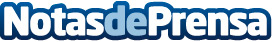 Las Palmas acoge la 80 sesión del Consejo de Patrimonio HistóricoEl Consejo es un órgano que, en colaboración con el Ministerio de Educación, Cultura y Deporte y las diferentes Comunidades y Ciudades Autónomas, potencia la comunicación y colaboración cultural. Esta 80 celebración tiene como objetivo la elección de las candidaturas que España presentará a la UNESCO en 2018. La sesión tiene una duración de dos días, y empezó ayerDatos de contacto:Nota de prensa publicada en: https://www.notasdeprensa.es/las-palmas-acoge-la-80-sesion-del-consejo-de_1 Categorias: Historia Patrimonio http://www.notasdeprensa.es